[Timbre da sua empresa]                              (Anexo 1 – FICHA CADASTRAL)______________________________________Assinatura do responsável e carimbo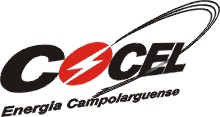 INFORMAÇÕES CADASTRAISINFORMAÇÕES CADASTRAISINFORMAÇÕES CADASTRAISINFORMAÇÕES CADASTRAISINFORMAÇÕES CADASTRAISFAVOR PREENCHER TODOS OS CAMPOS E ANEXAR OS DOCUMENTOS SOLICITADOS PARA CADASTROFAVOR PREENCHER TODOS OS CAMPOS E ANEXAR OS DOCUMENTOS SOLICITADOS PARA CADASTROFAVOR PREENCHER TODOS OS CAMPOS E ANEXAR OS DOCUMENTOS SOLICITADOS PARA CADASTROFAVOR PREENCHER TODOS OS CAMPOS E ANEXAR OS DOCUMENTOS SOLICITADOS PARA CADASTROFAVOR PREENCHER TODOS OS CAMPOS E ANEXAR OS DOCUMENTOS SOLICITADOS PARA CADASTRODADOS GERAIS DA EMPRESADADOS GERAIS DA EMPRESADADOS GERAIS DA EMPRESACÒDIGO (A ser preenchido pela COCEL)CÒDIGO (A ser preenchido pela COCEL)RAZÃO SOCIALRAZÃO SOCIALRAZÃO SOCIALRAZÃO SOCIALRAZÃO SOCIALENDEREÇO, Nº, COMPLEMENTOENDEREÇO, Nº, COMPLEMENTOBAIRRO:BAIRRO:BAIRRO:CIDADEUFCEPCEPCAIXA POSTALE-MAILSITEDDD/TELEFONEDDD/TELEFONEDDD/FAXRAMO DE ATIVIDADERAMO DE ATIVIDADENº EMPREGADOSNº EMPREGADOSNº EMPREGADOSTIPO SOCIETÁRIO( )Anônima Capital Aberto ( )Anônima Capital Fechado ( )Grande Porte ( )Outras Sociedades ( )Recém ConstituídaTIPO SOCIETÁRIO( )Anônima Capital Aberto ( )Anônima Capital Fechado ( )Grande Porte ( )Outras Sociedades ( )Recém ConstituídaTIPO SOCIETÁRIO( )Anônima Capital Aberto ( )Anônima Capital Fechado ( )Grande Porte ( )Outras Sociedades ( )Recém ConstituídaTIPO SOCIETÁRIO( )Anônima Capital Aberto ( )Anônima Capital Fechado ( )Grande Porte ( )Outras Sociedades ( )Recém ConstituídaTIPO SOCIETÁRIO( )Anônima Capital Aberto ( )Anônima Capital Fechado ( )Grande Porte ( )Outras Sociedades ( )Recém ConstituídaCNPJINSC. ESTADUALINSC. MUNICIPALINSC. MUNICIPALINÍCIO DAS ATIVIDADES(  ) FORNECEDOR DE MATERIAIS E EQUIPAMENTOS (  ) PRESTADOR DE SERVIÇOS, OBRAS E SERVIÇOS DE ENGENHARIA     Classificação: *somente prestador de serviços, obras e serviços de engenharia.(  )A - Serviços de telecomunicações (telefonia e cabos ópticos).(  )B - Serviços de instalação e manutenção de iluminação pública.(  )C - Serviços em redes de distribuição aéreas de baixa tensão – BT e serviços comerciais.(  )D - Serviços em redes de distribuição aéreas de média tensão desenergizadas – MT.(  )E - Serviços em redes de distribuição aéreas de média tensão energizadas (LV).(  ) Outros serviços não relacionados à rede de energia. Qual:____(  ) FORNECEDOR DE MATERIAIS E EQUIPAMENTOS (  ) PRESTADOR DE SERVIÇOS, OBRAS E SERVIÇOS DE ENGENHARIA     Classificação: *somente prestador de serviços, obras e serviços de engenharia.(  )A - Serviços de telecomunicações (telefonia e cabos ópticos).(  )B - Serviços de instalação e manutenção de iluminação pública.(  )C - Serviços em redes de distribuição aéreas de baixa tensão – BT e serviços comerciais.(  )D - Serviços em redes de distribuição aéreas de média tensão desenergizadas – MT.(  )E - Serviços em redes de distribuição aéreas de média tensão energizadas (LV).(  ) Outros serviços não relacionados à rede de energia. Qual:____(  ) FORNECEDOR DE MATERIAIS E EQUIPAMENTOS (  ) PRESTADOR DE SERVIÇOS, OBRAS E SERVIÇOS DE ENGENHARIA     Classificação: *somente prestador de serviços, obras e serviços de engenharia.(  )A - Serviços de telecomunicações (telefonia e cabos ópticos).(  )B - Serviços de instalação e manutenção de iluminação pública.(  )C - Serviços em redes de distribuição aéreas de baixa tensão – BT e serviços comerciais.(  )D - Serviços em redes de distribuição aéreas de média tensão desenergizadas – MT.(  )E - Serviços em redes de distribuição aéreas de média tensão energizadas (LV).(  ) Outros serviços não relacionados à rede de energia. Qual:____(  ) FORNECEDOR DE MATERIAIS E EQUIPAMENTOS (  ) PRESTADOR DE SERVIÇOS, OBRAS E SERVIÇOS DE ENGENHARIA     Classificação: *somente prestador de serviços, obras e serviços de engenharia.(  )A - Serviços de telecomunicações (telefonia e cabos ópticos).(  )B - Serviços de instalação e manutenção de iluminação pública.(  )C - Serviços em redes de distribuição aéreas de baixa tensão – BT e serviços comerciais.(  )D - Serviços em redes de distribuição aéreas de média tensão desenergizadas – MT.(  )E - Serviços em redes de distribuição aéreas de média tensão energizadas (LV).(  ) Outros serviços não relacionados à rede de energia. Qual:____(  ) FORNECEDOR DE MATERIAIS E EQUIPAMENTOS (  ) PRESTADOR DE SERVIÇOS, OBRAS E SERVIÇOS DE ENGENHARIA     Classificação: *somente prestador de serviços, obras e serviços de engenharia.(  )A - Serviços de telecomunicações (telefonia e cabos ópticos).(  )B - Serviços de instalação e manutenção de iluminação pública.(  )C - Serviços em redes de distribuição aéreas de baixa tensão – BT e serviços comerciais.(  )D - Serviços em redes de distribuição aéreas de média tensão desenergizadas – MT.(  )E - Serviços em redes de distribuição aéreas de média tensão energizadas (LV).(  ) Outros serviços não relacionados à rede de energia. Qual:____REPRESENTANTE OU FILIALREPRESENTANTE OU FILIALREPRESENTANTE OU FILIALREPRESENTANTE OU FILIALREPRESENTANTE OU FILIALANEXAR CÓPIA DA PROCURAÇÃO OU CREDENCIAL OUTORGADA AO REPRESENTANTEANEXAR CÓPIA DA PROCURAÇÃO OU CREDENCIAL OUTORGADA AO REPRESENTANTEANEXAR CÓPIA DA PROCURAÇÃO OU CREDENCIAL OUTORGADA AO REPRESENTANTEANEXAR CÓPIA DA PROCURAÇÃO OU CREDENCIAL OUTORGADA AO REPRESENTANTEANEXAR CÓPIA DA PROCURAÇÃO OU CREDENCIAL OUTORGADA AO REPRESENTANTERAZÃO SOCIAL/NOMERAZÃO SOCIAL/NOMERAZÃO SOCIAL/NOMERAZÃO SOCIAL/NOMERAZÃO SOCIAL/NOMEENDEREÇO/Nº/COMPLEMENTOENDEREÇO/Nº/COMPLEMENTOENDEREÇO/Nº/COMPLEMENTOENDEREÇO/Nº/COMPLEMENTOENDEREÇO/Nº/COMPLEMENTOCIDADEUFCEPCEPCAIXA POSTALE-MAILSITEDDD/TELEFONEDDD/TELEFONEDDD/FAXCNPJINSC. ESTADUALINSC. MUNICIPALINSC. MUNICIPALVALIDADE DA PROCURAÇÃORELAÇÃO DE PRODUTOS/SERVIÇOS QUE SE PROPÕE A FORNECER/EXECUTAR:RELAÇÃO DE PRODUTOS/SERVIÇOS QUE SE PROPÕE A FORNECER/EXECUTAR:RELAÇÃO DE PRODUTOS/SERVIÇOS QUE SE PROPÕE A FORNECER/EXECUTAR:RELAÇÃO DE PRODUTOS/SERVIÇOS QUE SE PROPÕE A FORNECER/EXECUTAR:RELAÇÃO DE PRODUTOS/SERVIÇOS QUE SE PROPÕE A FORNECER/EXECUTAR:O cadastro está condicionado à apresentação dos respectivos atestados. O fornecedor fica obrigado a apresentar, na fase de habilitação do procedimento licitatório, os documentos válidos em substituição àqueles que estejam vencidos e que deram origem à emissão do Certificado de Registro Cadastral da COCEL (CRC), e os documentos de comprovação da qualificação técnica conforme o edital.O cadastro está condicionado à apresentação dos respectivos atestados. O fornecedor fica obrigado a apresentar, na fase de habilitação do procedimento licitatório, os documentos válidos em substituição àqueles que estejam vencidos e que deram origem à emissão do Certificado de Registro Cadastral da COCEL (CRC), e os documentos de comprovação da qualificação técnica conforme o edital.O cadastro está condicionado à apresentação dos respectivos atestados. O fornecedor fica obrigado a apresentar, na fase de habilitação do procedimento licitatório, os documentos válidos em substituição àqueles que estejam vencidos e que deram origem à emissão do Certificado de Registro Cadastral da COCEL (CRC), e os documentos de comprovação da qualificação técnica conforme o edital.O cadastro está condicionado à apresentação dos respectivos atestados. O fornecedor fica obrigado a apresentar, na fase de habilitação do procedimento licitatório, os documentos válidos em substituição àqueles que estejam vencidos e que deram origem à emissão do Certificado de Registro Cadastral da COCEL (CRC), e os documentos de comprovação da qualificação técnica conforme o edital.O cadastro está condicionado à apresentação dos respectivos atestados. O fornecedor fica obrigado a apresentar, na fase de habilitação do procedimento licitatório, os documentos válidos em substituição àqueles que estejam vencidos e que deram origem à emissão do Certificado de Registro Cadastral da COCEL (CRC), e os documentos de comprovação da qualificação técnica conforme o edital.